SOLICITUD DE INSCRIPCIÓN DE ASERRADEROCórdoba,       /      /     Sr. Secretario de AmbienteS                  /                  DEl/la/los que suscribe/n  CUIL/CUIT N°   TE:  en su carácter de .Solicita/n al Secretario de Ambiente quiera disponer se le inscriba de acuerdo al art. 22 de la Ley Nº 8.066/91 en el REGISTRO DE ASERRADEROS Y/O PLANTAS DE INDUSTRIALIZACIÓN DE PRODUCTOS FORESTALES, en la Secretaría a su cargo.La propiedad de referencia se encuentra situada en el lugar denominado , Pedanía  Departamento  , y los productos que se depositan, detallados a continuación, obedecen al propósito de realizar Denominación y descripción general (aclarar si es un emprendimiento nuevo o la ampliación de uno ya existente): Cantidad y tipo de productos forestales ingresados al acopio, mensualmente y totales anuales: Origen de los productos y subproductos forestales. En qué producto transformará (leña picada, carbón, embolsado, venta al menudeo y/o distribución): Destino de los productos y subproductos forestales: Detallar el destino que se le dará a los residuos que se generen en las Tareas de Procesado de la Madera:   	 Adjunta/n croquis de ubicación, delimitando el predio y la superficie con bosque, donde se indiquen distancias a localidades más cercanas en forma clara y precisa ubicando las parcelas con coordenadas en Google Earth.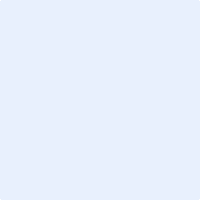  Adjunta/n croquis donde deberá detallar dimensiones de instalaciones, sitios de entrada / salida, construcciones y/o viviendas, lugares de estibado del material, ubicación de la fuente de agua, elementos de la lucha contra incendios, detalle del material de construcción de cercos y las características trascendentes de los predios colindantes.El/la/los suscripto/a/os se comprometen desde ya a respetar y cumplir fielmente las indicaciones que le/les formule la Secretaría al respecto.Saluda/n atentamente.ACEPTAR 